         Гимназия №35 является учебным заведением, объединяющим общее образование с профессионально – ориентированным. Обучение в Гимназии направлено на гуманитарно-эстетическое образование, на развитие культурно–исторических традиций России, творческих способностей и поддержку детской одаренности. Основным предметом деятельности Гимназии является реализация образовательных программ начального общего, основного общего и среднего общего образования.Наряду с общим образованием учащиеся обучаются изобразительному искусству и декоративно прикладному творчеству. Гимназия является одним из звеньев системы непрерывного образования и предоставляет возможность реализовать право на получение бесплатного общего образования с ориентацией на профильное образование, создает условия для развития творческих способностей ребенка, поддерживает детскую одаренность, стремится воспитывать личность, способную к интеллектуальной и практической деятельности.        В 1988 году стала базовой школой  художественно- графического факультета Ростовского- на- Дону государственного педагогического университета. С 1990 года одна из первых в регионе вошла в состав учебно-методического комплекса «школа-вуз» Ростовского архитектурного института (Института архитектуры и искусств ФГОУ ВПО «Южный федеральный университет»).        В настоящее время гимназия работает в тесном сотрудничестве с Академией архитектуры и искусств ФГОУ ВПО «Южный федеральный университет», Ростовским государственным строительным университетом («Архитектура» и «Изобразительное и прикладные виды искусства»), с которыми заключены договоры о совместной деятельности. Сотрудничает гимназия и с кафедрой дизайна и конструирования изделий легкой промышленности ДГТУ.                       Введение в учебный план гимназии таких предметов как рисунок, живопись, основы станковой композиции, декоративно-прикладное искусство, история искусства , основы архитектуры формируют у учащихся профессиональные навыки, расширяют их знания в культурологическом аспекте, помогают сознательному выбору  будущей профессии и серьезному отношению к процессу обучения. Имеют крепкую академическую подготовку по ряду художественных дисциплин, что является основой для наращивания профессиональных навыков и ликвидирует разрыв между школьным образованием и требованиями ВУЗов творческой направленности.              Благодаря изучению данных предметов у учащихся формируются основы метода созидательного творчества и представления о специфике взаимоотношений человека и архитектуры как среды жизнедеятельности.                     За эти годы в гимназии  сформировалась и подтвердила свою состоятельность основная структура  предпрофильного и профильного обучения:5-7 классы- классы с углубленным изучением изобразительного искусства 8-9 - классы предпрофильной подготовки10-11 классы – профильные, архитектурно-художественные.      В системе дополнительного образования  ученики пробуют себя и показывают высокие результаты в области декоративно-прикладного творчества: ткачество, художественный текстиль, батик, гобелен, керамика.         При реконструкции здания в 2000 году  был достроен  дополнительный этаж, который удовлетворил потребность гимназии  в специализированных мастерских направления. Художественно – архитектурное, профильное образование  в гимназии реализуют 10  педагогов высшей категории, трое имеют публикации в вузовских научно – методических сборниках:                       Ежегодно учителя профиля принимают участие в региональных семинарах для учителей архитектурно-художественных классов  и культурологического цикла. Участвуют во всероссийских семинарах в рамках Всероссийского конкурса-олимпиады архитектурно-художественного творчества в г.Пенза, участвовали в семинарах в г. Москве.                       И, конечно,   ученики гимназии ежегодно принимают участие в Южно-российской межрегиональной олимпиаде школьников по комплексу предметов «Архитектура и рисунок», проводимой Академией архитектуры и искусств, во Всероссийском конкурса-олимпиады архитектурно-художественного творчества им. В.Е. Татлина (ПГУАС, г. Пенза), в городских, региональных,  всероссийских и международных конкурсах имеют дипломы победителей. Некоторые (2-3 человека в год) выпускники 9-х классов  продолжают обучение  в художественном техникуме им. Грекова.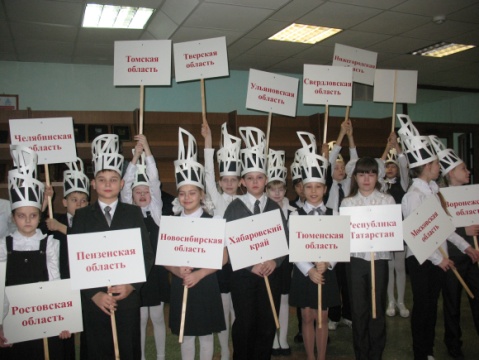              Ежегодно 90-100%  выпускников  профильных 11-х классов поступают в вузы по выбранной специальности.          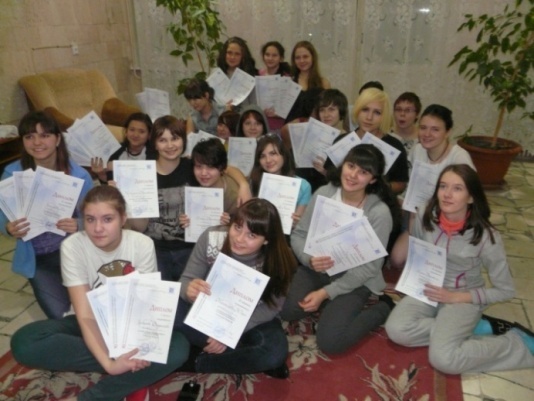               По оценке профессорско- преподавательского состава Академии архитектуры и искусств  обучаясь в институте, выпускники гимназии показывают высокие результаты среди студентов- выпускников образовательных учреждений. Они наиболее полно адаптированы к специфике обучения   творческим специальностям: архитектуре, дизайну архитектурной среды, реставрации и реконструкции архитектурных памятников, графическому дизайну, дизайну одежды, искусству интерьера, декоративно-прикладному искусству, менеджменту в области архитектуры и искусства.               Студенты- выпускники гимназии имеют склонность к реализации авторских творческих проектов, принимают  участие в конкурсах и выставках как декоративно-прикладного искусства,  так и живописи, графики.Подавляющее большинство выпускников работают по выбранным специальностям,                    На сегодняшний день 12 выпускников гимназии являются преподавателями ЮФУ, ДГТУ, РГСУ.               Работают в родном городе, а так же в Москве, С.-Петербурге, Сочи, Краснодаре, Кисловодске и др. Есть среди выпускников члены Союза художников, Союза архитекторов и дизайнеров. Работают или  выставляются за рубежом.               Дважды коллектив учеников гимназии награжден Гран-при за абсолютную победу во Всероссийском конкурсе-олимпиаде детского архитектурно-художественного творчества им. Татлина. 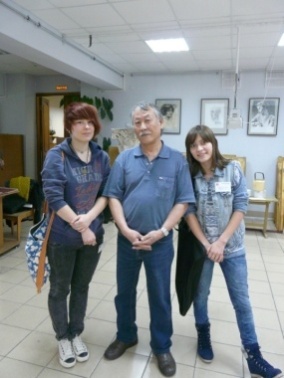  В 2014г. две ученицы 11 класса  завоевали Гранд Президента РФ.                Многолетняя работа коллектива гимназии в реализации художественно-эстетического воспитания в  полной мере поддерживает  идею о том, что  школа  должна передавать юным все стороны социального опыта. И помимо знаний, умений, навыков - опыт творчества и опыт эмоционально – цненностного  отношения.  Ни один учебный предмет, кроме «Изобразительного искусства»  не  имеет в своем арсенале таких уникальных средств, наиболее адекватных решению творческой задачи - работы не по стереотипу. 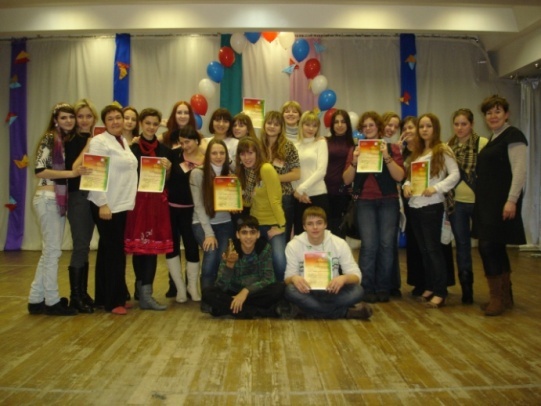                Говоря о всестороннем  развитии личности, ее нравственном и духовном здоровье, необходимо понимать, что современный мир техники, отделяя человека от природы, подчас делает его разрушителем. Искусство же помогает восстановить единство с природой. Оно во многом помогает расцвету личности и является одним из главных приоритетов в образовательном пространстве гимназии.       Гимназия является одним из звеньев системы непрерывного образования и предоставляет возможность реализовать право на получение общего образования с ориентацией на профильное образование, создает условия для развития творческих способностей ребенка, поддерживает детскую одаренность, стремится воспитывать личность, способную к интеллектуальной и практической деятельности.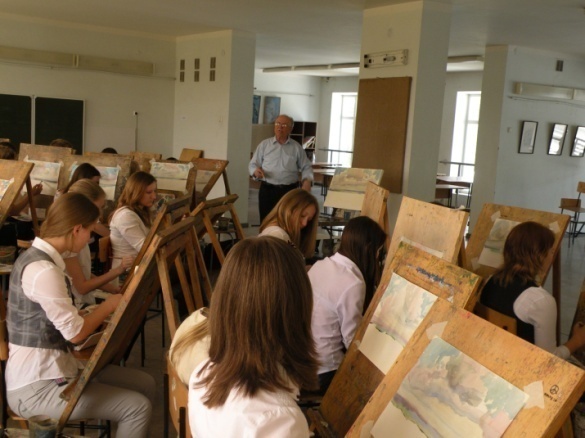 Целевой направленностью является создание условий для  развития личности учащихся в целом и личностных качеств, необходимых для наиболее полной самореализации в различных сферах деятельности, цели индивидуализации совпадают с общей образовательной целью  и конкретизируют ее:- сохранение и развитие индивидуальности ребенка,- развитие субъектных качеств личности ученика,- развитие способности каждого к  самоактуализации и самореализации,- профориентация с учетом способностей, особенностей и возможностей ребенка,- развитие способности к самообразованию,-подготовка к жизненному, профильному, профессиональному самоопределению,- воспитание потребности в здоровом и безопасном образе жизни,- личностно-смысловая направленность образовательного процесса,-активизация познавательной деятельности -создание условий для самореализации, развития индивидуальностиСуществующая в гимназии модель профильного обучения является по своей сути моделью индивидуального выбора в той или иной мере. В настоящее время в гимназии существует следующая структура, обеспечивающая художественно – архитектурное образование. Она обусловлена возрастом учащихся и характеризуется определенными дидактическими установками, направлениями и целями работы:5-7 классы - этап актуализации значения искусства в развитии ребенка, диагностика склонностей и способностей учащихся к изобразительно – пластической деятельности; формирование осознанного отношения к выразительным возможностям изобразительного языка; подготовка к условиям дальнейшей специализации и предметной дифференциации занятий .В учебный план 5-7 классов включено:- изобразительное  искусство  -2 часа;    - декоративно- прикладное  искусство -2 часа;    - мировая художественная культура- 1 час.Предпрофильные, 8-9 классы – академический этап, на котором осуществляется освоение грамоты изобразительного языка, развитие способности каждого к  самоактуализации и самореализации. Вводится предметная дифференциация:-графика -3 часа;-живопись -3 часа;-черчение -1 час.В системе дополнительного образования изучаются такие виды декоративно-прикладного искусства, как- керамика, -батик,- гобелен,- художественный текстиль. Профильные, 10-11 классы– установка на учебно-творческую деятельность, на жизненное, профессиональное самоопределение..         На данном этапе в гимназии осуществляется реализация учебных программ, соответствующих требованиям подготовки выпускников для получения образования в ВУЗах, с которыми заключены договоры о сотрудничестве. Для учеников изучение профильных дисциплин получает личностно-смысловую направленность - графика-3 часа;- живопись-3 часа;, черчение,.- история искусства-2 часа;-черчение-1 час;-композиция,-основы архитектуры и дизайна-2часа         Следует отметить, что в гимназию приходит большое количество учеников с целью обучения предметам художественно-архитектурного профиля. Более 60% обучающихся проживают в других районах города и в пригородах. Что говорит о востребованности данного направления и привлекательности образовательного учреждения в целом. Сегодня в профильных классах обучается 180 детей.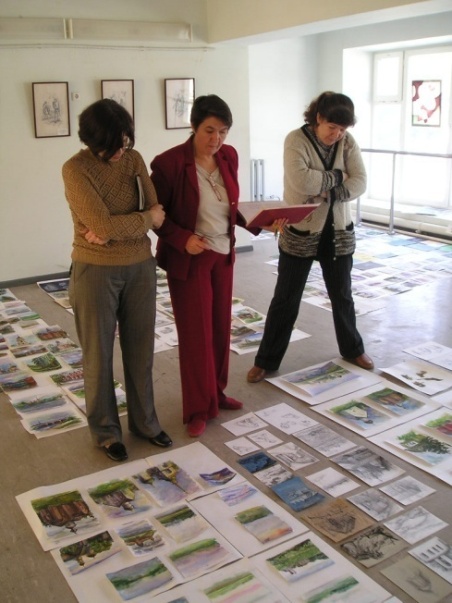 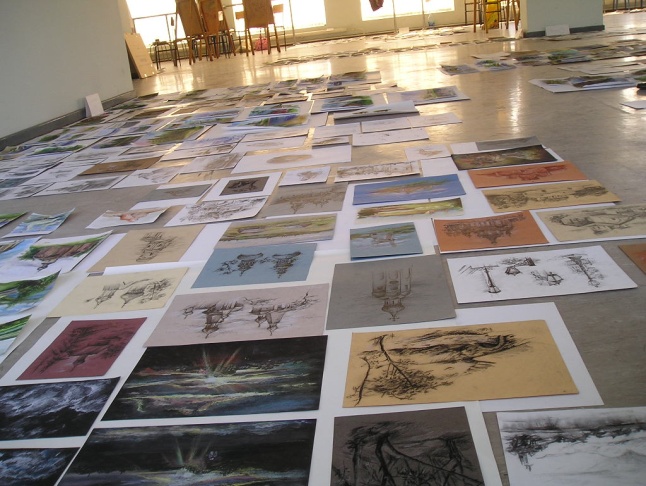         Глобальная информатизация путём интенсивного внедрения информационных и коммуникационных  технологий воздействует на  образовательную среду, которая обеспечивает не только успешную реализацию учебных программ, но и развитие коммуникативных, творческих и профессиональных компетенций выпускника.          За последние несколько лет заметно преобразились кабинеты и мастерские художественного направления: интерактивным оборудованием полностью оснащены  3 кабинета., За разработку проекта «Цифровая студия креативного развития личности «ПАЛИТРА», гимназия награждена дипломом победителя  Первого городского конкурса  социально-значимых инновационных проектов Муниципальной системы образования в рамках реализации городской целевой программы «Развитие системы образования города Ростова-на-Дону». Планомерно осуществляется техническое переоборудование кабинетов.               Творчество всегда оставалось и до сих пор остается прерогативой исключительно человека. Новейшие компьютерные технологии  могут быть лишь инструментом деятельности,  но не заменят процесс взаимодействия учитель – ученик как факт сотрудничества и сотворчества.             Данное положение вещей обуславливает необходимость организации педагогически управляемого процесса таким образом, чтобы основной его целью было выявление профессиональных наклонностей ученика,  развития мышления как личностного качества, как способности исключительно точной  избирательности  в процессе усвоения информации и творческого созидания и стимулирование индивидуальных способностей обучающихся, их умений формировать и преображать ценностную предметность, влияющую на эстетическое качество жизненного пространства человека. 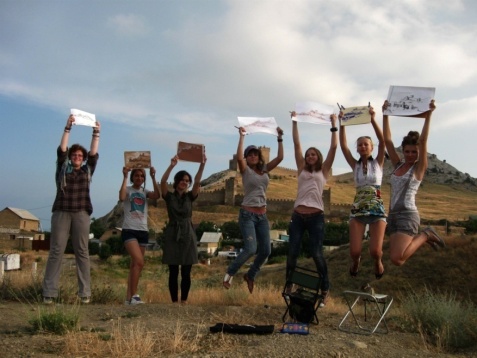             Большое значение для личностного развития, нравственного, патриотического  воспитания имеет  проведение выездной летней пленэрной практики в профильных классах.Пленэрная практика — особый период в учебном процессе, наиболее благоприятный для расширения кругозора учащихся, для развития их общекультурной компетентности, способствует повышению эффективности учебного процесса. Пленэрная практика гимназистов помогает решать  вопрос о связи учебных, художественно-творческих и воспитательных задач при работе с детьми.Основные маршруты пленэра проходили через города Ростов Великий- Ярославль- Суздаль- Коломна- Кострома, Углич- Вятка-Тверь- Торжок- Великий Новгород- Нижний Новгород- Владимир – Изборск- Псков –Москва- С.- Петербург и др.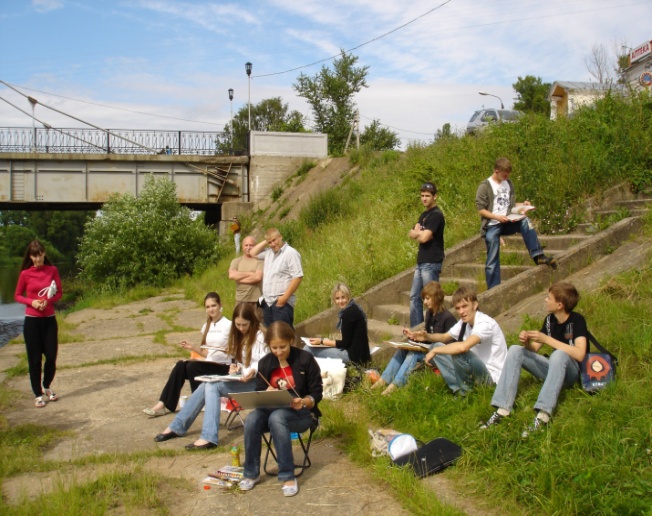 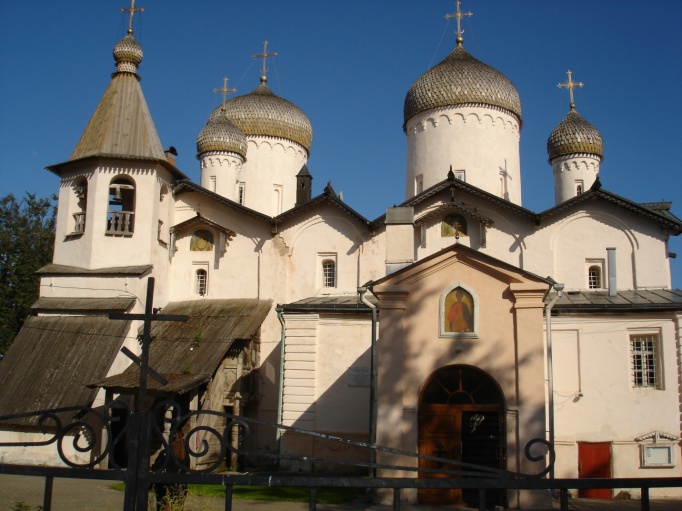   Деятельность учащихся по самореализации в творческих проектах (конкурсы, выставки, олимпиады, итоговые творческие работы).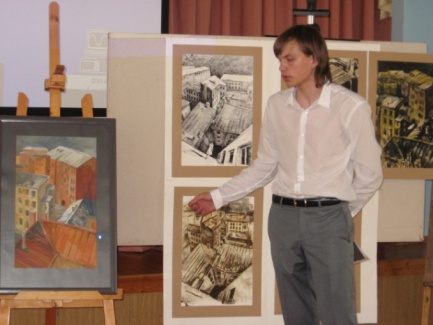 Гимназисты ежегодно успешно участвуют в городских, областных, региональных, всероссийских фестивалях, выставках, конкурсах, олимпиадах.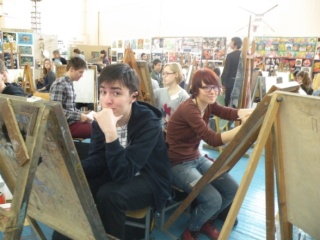 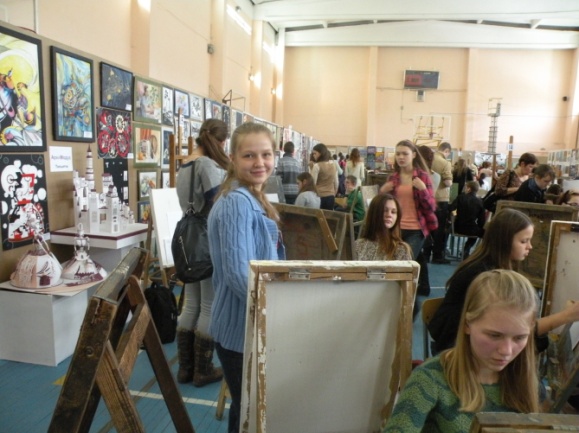 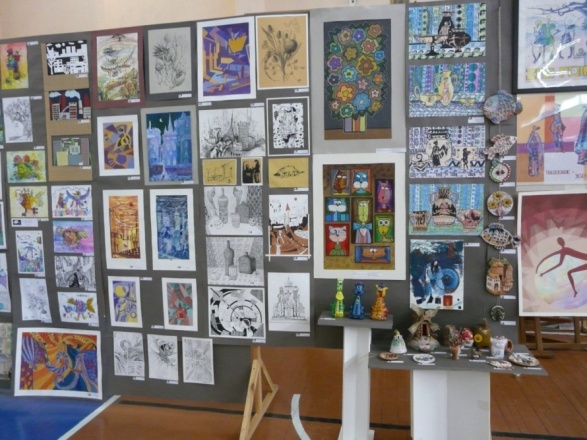           Деятельность гимназии в области архитектурно-художественного образования направлена на развитие творческих способностей, духовной культуры, осуществление профессиональной ориентации.  Основополагающей целью профильного образования является создание условий для самореализации путем формирования  у обучающихся основ  созидательного творчества,  представления о специфике взаимоотношений  человека ,  архитектуры и искусства как среды жизнедеятельности. Выпускники гимназии осознанно относятся к выбору своей будущей специальности в творческом архитектурно-художественном вузе, наиболее полно адаптированы к специфике обучения   творческим специальностям,  имеют серьезную подготовку по базовым предметам. 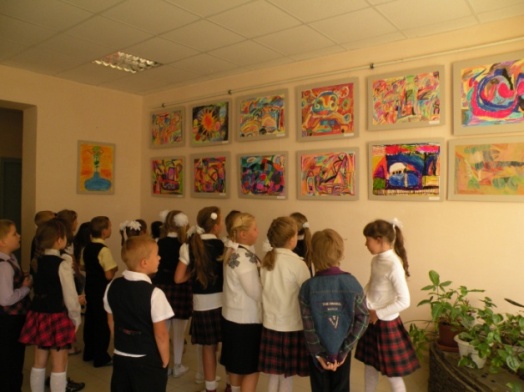 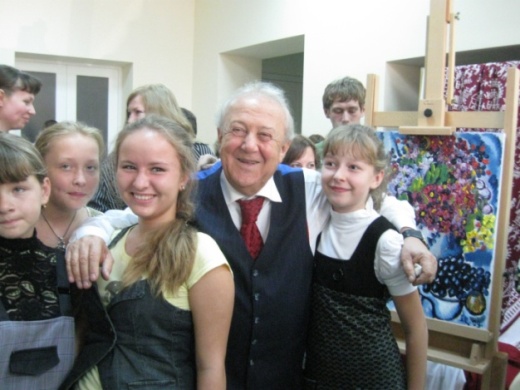 Открытие персональной выставки в гимназии.         Мастер-класс Зураба Церетели. За последние годы ребята участвовали и становились призерами различных конкурсов: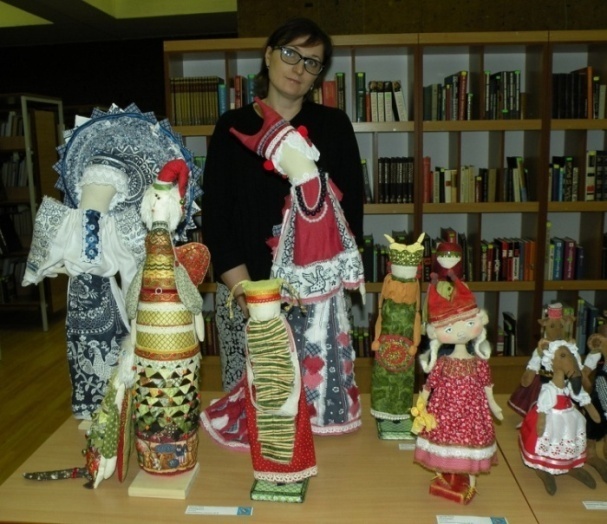 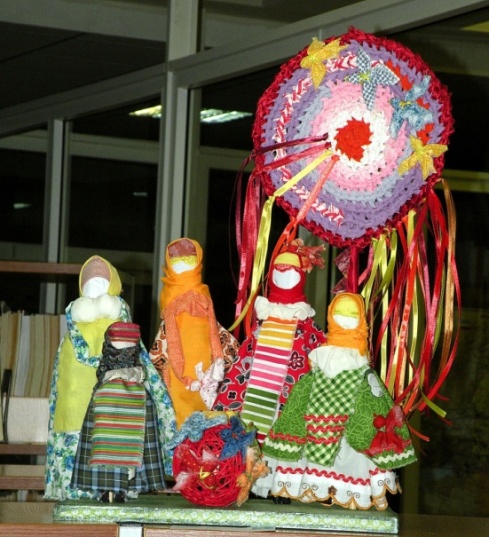 годСтатус олимпиадыК-во уч-ков1 место2 место3 местоВсего призеров2008-2009Городская олимпиада по изобразительному искусству1014382008-2009VI Всероссийский конкурс – олимпиада архитектурно-художественного творчества им. В.Е. Татлина (далее Олимпиада им. В.Е. Татлина)16553132008-2009I Южно-Российская межрегиональная олимпиада школьников по комплексу предетов «Архитектура и рисунок» (далее ЮРМОШ)326814282009-2010Городская олимпиада по изобразительному искусству1023492009-2010VII Олимпиада им. В.Е. Татлина (г. Пенза)223514222009-2010II ЮРМОШ5616418382010-2011Городская олимпиада по изобразительному искусству812142010-2011VIII Олимпиада им. В.Е. Татлина (г. Пенза)1413582010-2011III ЮРМОШ6281817432011-2012Городская олимпиада по изобразительному искусству632-52011-2012IX Олимпиада им. В.Е. Татлина (г. Пенза)133124192011-2012Рисунок и живопись ЮРГУЭС111=112011-2012IV ЮРМОШ82944172012-2013Городская олимпиада по изобразительному искусству 622152012-2013Городская МХК3-3-32012-2013X Олимпиада им. В.Е. Татлина (г. Пенза)14659202012-2013Рисунок и живопись ЮРГУЭС2012-2013V ЮРМОШ619136282013-2014Городская олимпиада по изобразительному искусству 982013-2014Городская МХК31--12013-2014XI Олимпиада им. В.Е. Татлина (г. Пенза)21101411352013-2014VI ЮРМОШ67201112432013-2014РГСУ, олимпиада по рисунку711132013-2014ДГТУ кафедра ДиКИЛП (рисунок, живопись, композиция12325102014-2015ДГТУ кафедра ДИКИЛП9235102014-2015XII Олимпиада им. В.Е. Татлина (г. Пенза)211468282014-2015МГСУ «Учись строить будущее»11--12014-2015VII ЮРМОШ7514125332014-2015РГСУ «Перспектива 2015»31-122014-2015Черчение. ДГТУ, ф-т  МиОАПК82125конкурсыРегиональный конкурс «Интеграция функционального, конструктивного и художественного в архитектуре»«Донская сторона - навек любимый край»«Под крышей дома моего» - региональный детский конкурс Городские конкурсы детского рисунка «Ростов-город боевой славы», « Этот День Победы порохом пропах», «Этих дней не смолкнет слава» «Российская космонавтика. Прошлое, настоящее, будущее», «Покорение космоса – вчера, сегодня, завтра»Выставка декоративного творчества  «Юность Дона»Городские конкурсы  «Мы и А.П. Чехов», «Чехову- 150»Международный конкурс  «Неделя искусств». Всероссийские конкурсоы детского архитектурно-художественного творчества им. В.Е.Татлина (ежегодно)Региональный.  «Архитектурная сказка»Международный фестиваль «Зодчество»Областные конкурсы «Краски города»Всероссийский конкурс Технического моделирования и  дизайна Городской  «Во имя жизни на земле».Областной  «Цветы и коты»Региональный конкурс «Земля Ломоносова – мир искусства и науки»Городской конкурс плаката «Россия - Родина моя» «Мир архитектуры глазами путешественника»- региональный конкурсIV,V, VI,V II региональные  фестивали «Кукла Дона»«Русь мастеровая» (районный конкурс декоративно-прикладного искусства)«Я люблю тебя, Россия» «Европа глазами детей» (областной конкурс)«Ростов-на-Дону глазами детей» ( городской) «Страна, в которой правит детство»Региональный детско-юношеский фестиваль искусств «Дизайн.S.U»Областной фестиваль «Кукла Дона»Международный проект «Славянский мир»«Бионика – природные формы и образы в архитектуре»Международный проект Сначала «АЗ да «Буки», а потом науки»